骂人会坏斋吗هل يفسد صومه بالسب والشتم؟[باللغة الصينية ]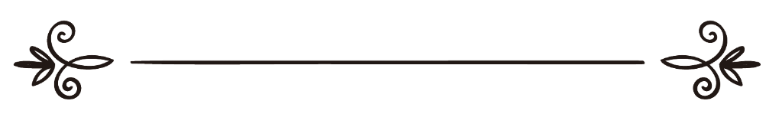 来源：伊斯兰问答网站مصدر : موقع الإسلام سؤال وجواب编审: 伊斯兰之家中文小组مراجعة: فريق اللغة الصينية بموقع دار الإسلام骂人会坏斋吗问：如果一个人在斋月中非常生气,他斥责或者辱骂别人,这种行为是否会坏斋？答：一切赞颂，全归真主。这种行为是不会坏斋的，但是会减损斋戒的报酬，所以穆斯林必须要克制自我，保护自己的口舌，不要辱骂别人，也不要背谈和诽谤别人，无论是否封斋，这一切行为都是真主所禁止的，为了完善斋戒，更应该在封斋的时候避免这些行为，千万不要伤害别人，以免引起是非、互相怀恨和分裂，因为先知（愿主福安之）说：“如果你们当中的一个人在白天封斋，就不要胡说八道，也不要喧嚣吵闹，如果有人骂他或者与他吵架，就让他说：我是封斋的人。”布哈里和穆斯林共同辑录的圣训。一切顺利，唯凭真主；祈求真主祝福我们的先知穆罕默德和他的圣门弟子以及家属，并且使他们平安！《学术研究和教法律列常任委员会法太瓦》( 10 / 332、333 ) . 真主至知！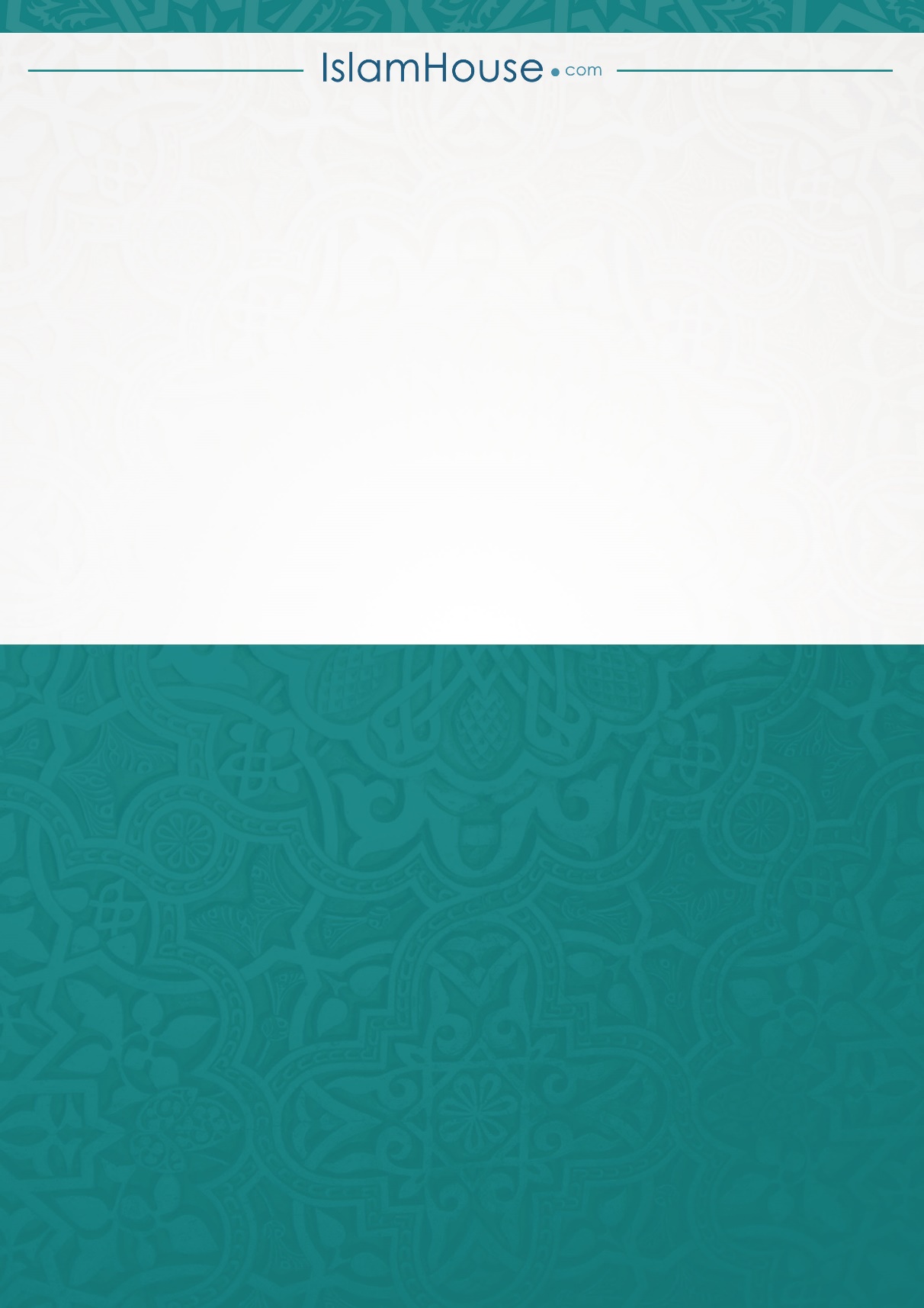 